WEEK VAN 24 OKTOBER 2022Maandag 24 oktoberKnolseldersoepKalfsbanquette op oude wijzeTuinkersGefrituurde aardappelen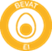 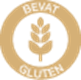 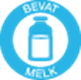 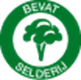 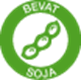 Dinsdag 25 oktoberBrunoisesoepSlavinken – jussausBloemkoolNatuuraardappelenDonderdag 27 oktoberGroenten tomatensoepVisfilet gratinoPrei in de roomNatuuraardappelen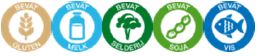 Vrijdag 28 oktoberPompoensoepHerdersschotel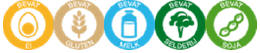 